START HERE: Read instructions carefully before completing this form. The instructions must be available, either in paper or electronically, during completion of this form. Employers are liable for errors in the completion of this form.ANTI-DISCRIMINATION NOTICE: It is illegal to discriminate against work-authorized individuals. Employers CANNOT specify which document(s) an employee may present to establish employment authorization and identity. The refusal to hire or continue to employ an individual because the documentation presented has a future expiration date may also constitute illegal discrimination.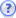 I am aware that federal law provides for imprisonment and/or fines for false statements or use of false documents in connection with the completion of this form.I attest, under penalty of perjury, that I am (check one of the following boxes):I attest, under penalty of perjury, that I have assisted in the completion of Section 1 of this form and that to the best of my knowledge the information is true and correct. 	Employer Completes Next Page	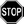 List A	OR	List B	AND	List CIdentity and Employment Authorization	Identity	Employment AuthorizationCertification: I attest, under penalty of perjury, that (1) I have examined the document(s) presented by the above-named employee,(2) the above-listed document(s) appear to be genuine and to relate to the employee named, and (3) to the best of my knowledge the employee is authorized to work in the United States.The employee's first day of employment (mm/dd/yyyy):  	   (See instructions for exemptions)I attest, under penalty of perjury, that to the best of my knowledge, this employee is authorized to work in the United States, and if the employee presented document(s), the document(s) I have examined appear to be genuine and to relate to the individual.LISTS OF ACCEPTABLE DOCUMENTSAll documents must be UNEXPIREDEmployees may present one selection from List Aor a combination of one selection from List B and one selection from List C.Examples of many of these documents appear in Part 8 of the Handbook for Employers (M-274).Refer to the instructions for more information about acceptable receipts.1. A citizen of the United States 1. A citizen of the United States 2. A noncitizen national of the United States (See instructions) 2. A noncitizen national of the United States (See instructions) 3. A lawful permanent resident  (Alien Registration Number/USCIS Number): 3. A lawful permanent resident  (Alien Registration Number/USCIS Number): 4. An alien authorized to workuntil (expiration date, if applicable, mm/dd/yyyy):  Some aliens may write "N/A" in the expiration date field. (See instructions)Aliens authorized to work must provide only one of the following document numbers to complete Form I-9:An Alien Registration Number/USCIS Number OR Form I-94 Admission Number OR Foreign Passport Number.Alien Registration Number/USCIS Number: ORForm I-94 Admission Number: ORForeign Passport Number: Country of Issuance: QR Code - Section 1 Do Not Write In This SpaceSignature of Preparer or Translator Signature of Preparer or Translator Signature of Preparer or Translator Today's Date (mm/dd/yyyy) Today's Date (mm/dd/yyyy) Today's Date (mm/dd/yyyy) Last Name (Family Name) Last Name (Family Name) First Name (Given Name) First Name (Given Name) First Name (Given Name) First Name (Given Name) Address (Street Number and Name) City or Town City or Town City or Town State ZIP Code Section 2. Employer or Authorized Representative Review and Verification(Employers or their authorized representative must complete and sign Section 2 within 3 business days of the employee's first day of employment. You must physically examine one document from List A OR a combination of one document from List B and one document from List C as listed on the "Lists of Acceptable Documents.")Section 2. Employer or Authorized Representative Review and Verification(Employers or their authorized representative must complete and sign Section 2 within 3 business days of the employee's first day of employment. You must physically examine one document from List A OR a combination of one document from List B and one document from List C as listed on the "Lists of Acceptable Documents.")Section 2. Employer or Authorized Representative Review and Verification(Employers or their authorized representative must complete and sign Section 2 within 3 business days of the employee's first day of employment. You must physically examine one document from List A OR a combination of one document from List B and one document from List C as listed on the "Lists of Acceptable Documents.")Section 2. Employer or Authorized Representative Review and Verification(Employers or their authorized representative must complete and sign Section 2 within 3 business days of the employee's first day of employment. You must physically examine one document from List A OR a combination of one document from List B and one document from List C as listed on the "Lists of Acceptable Documents.")Section 2. Employer or Authorized Representative Review and Verification(Employers or their authorized representative must complete and sign Section 2 within 3 business days of the employee's first day of employment. You must physically examine one document from List A OR a combination of one document from List B and one document from List C as listed on the "Lists of Acceptable Documents.")Employee Info from Section 1 Last Name (Family Name) First Name (Given Name)M.I.Citizenship/Immigration StatusDocument Title Document Title Document Title Issuing Authority Issuing Authority Issuing Authority Document NumberDocument NumberDocument Number Expiration Date (if any)(mm/dd/yyyy)Expiration Date (if any)(mm/dd/yyyy)Expiration Date (if any)(mm/dd/yyyy) Document Title Additional Information		QR Code - Sections 2 & 3 Do Not Write In This SpaceAdditional Information		QR Code - Sections 2 & 3 Do Not Write In This SpaceAdditional Information		QR Code - Sections 2 & 3 Do Not Write In This SpaceIssuing Authority Additional Information		QR Code - Sections 2 & 3 Do Not Write In This SpaceAdditional Information		QR Code - Sections 2 & 3 Do Not Write In This SpaceAdditional Information		QR Code - Sections 2 & 3 Do Not Write In This SpaceDocument Number Additional Information		QR Code - Sections 2 & 3 Do Not Write In This SpaceAdditional Information		QR Code - Sections 2 & 3 Do Not Write In This SpaceAdditional Information		QR Code - Sections 2 & 3 Do Not Write In This SpaceExpiration Date (if any)(mm/dd/yyyy)Additional Information		QR Code - Sections 2 & 3 Do Not Write In This SpaceAdditional Information		QR Code - Sections 2 & 3 Do Not Write In This SpaceAdditional Information		QR Code - Sections 2 & 3 Do Not Write In This SpaceDocument Title Additional Information		QR Code - Sections 2 & 3 Do Not Write In This SpaceAdditional Information		QR Code - Sections 2 & 3 Do Not Write In This SpaceAdditional Information		QR Code - Sections 2 & 3 Do Not Write In This SpaceIssuing AuthorityAdditional Information		QR Code - Sections 2 & 3 Do Not Write In This SpaceAdditional Information		QR Code - Sections 2 & 3 Do Not Write In This SpaceAdditional Information		QR Code - Sections 2 & 3 Do Not Write In This SpaceDocument NumberAdditional Information		QR Code - Sections 2 & 3 Do Not Write In This SpaceAdditional Information		QR Code - Sections 2 & 3 Do Not Write In This SpaceAdditional Information		QR Code - Sections 2 & 3 Do Not Write In This SpaceExpiration Date (if any)(mm/dd/yyyy)Additional Information		QR Code - Sections 2 & 3 Do Not Write In This SpaceAdditional Information		QR Code - Sections 2 & 3 Do Not Write In This SpaceAdditional Information		QR Code - Sections 2 & 3 Do Not Write In This SpaceSignature of Employer or Authorized Representative Signature of Employer or Authorized Representative Today's Date(mm/dd/yyyy) Today's Date(mm/dd/yyyy) Title of Employer or Authorized Representative Title of Employer or Authorized Representative Title of Employer or Authorized Representative Title of Employer or Authorized Representative Last Name of Employer or Authorized Representative First Name of Employer or Authorized Representative First Name of Employer or Authorized Representative First Name of Employer or Authorized Representative First Name of Employer or Authorized Representative Employer's Business or Organization Name Employer's Business or Organization Name Employer's Business or Organization Name Employer's Business or Organization Address (Street Number and Name) Employer's Business or Organization Address (Street Number and Name) Employer's Business or Organization Address (Street Number and Name) City or Town City or Town City or Town State ZIP Code Employee Name from Section 1:Last Name (Family Name) First Name (Given Name) Middle Initial Section 3. Reverification and Rehires (To be completed and signed by employer or authorized representative.)Section 3. Reverification and Rehires (To be completed and signed by employer or authorized representative.)Section 3. Reverification and Rehires (To be completed and signed by employer or authorized representative.)Section 3. Reverification and Rehires (To be completed and signed by employer or authorized representative.)A. New Name (if applicable) A. New Name (if applicable) A. New Name (if applicable) B. Date of Rehire (if applicable)Last Name (Family Name) First Name (Given Name) Middle Initial Date (mm/dd/yyyy) C. If the employee's previous grant of employment authorization has expired, provide the information for the document or receipt that establishes continuing employment authorization in the space provided below.C. If the employee's previous grant of employment authorization has expired, provide the information for the document or receipt that establishes continuing employment authorization in the space provided below.C. If the employee's previous grant of employment authorization has expired, provide the information for the document or receipt that establishes continuing employment authorization in the space provided below.Document Title Document Number Expiration Date (if any) (mm/dd/yyyy) Signature of Employer or Authorized Representative Today's Date (mm/dd/yyyy) Name of Employer or Authorized Representative LIST ADocuments that Establish Both Identity and Employment AuthorizationORLIST B	LIST CDocuments that Establish		Documents that Establish Identity	Employment AuthorizationANDLIST B	LIST CDocuments that Establish		Documents that Establish Identity	Employment AuthorizationAND1. U.S. Passport or U.S. Passport Card1. Driver's license or ID card issued by a State or outlying possession of the United States provided it contains a photograph or information such as name, date of birth, gender, height, eye color, and addressA Social Security Account Number card, unless the card includes one of the following restrictions:NOT VALID FOR EMPLOYMENTVALID FOR WORK ONLY WITH INS AUTHORIZATIONVALID FOR WORK ONLY WITH DHS AUTHORIZATION2. Permanent Resident Card or Alien Registration Receipt Card (Form I-551)1. Driver's license or ID card issued by a State or outlying possession of the United States provided it contains a photograph or information such as name, date of birth, gender, height, eye color, and addressA Social Security Account Number card, unless the card includes one of the following restrictions:NOT VALID FOR EMPLOYMENTVALID FOR WORK ONLY WITH INS AUTHORIZATIONVALID FOR WORK ONLY WITH DHS AUTHORIZATION3. Foreign passport that contains a temporary I-551 stamp or temporary I-551 printed notation on a machine- readable immigrant visa1. Driver's license or ID card issued by a State or outlying possession of the United States provided it contains a photograph or information such as name, date of birth, gender, height, eye color, and addressA Social Security Account Number card, unless the card includes one of the following restrictions:NOT VALID FOR EMPLOYMENTVALID FOR WORK ONLY WITH INS AUTHORIZATIONVALID FOR WORK ONLY WITH DHS AUTHORIZATION3. Foreign passport that contains a temporary I-551 stamp or temporary I-551 printed notation on a machine- readable immigrant visa2. ID card issued by federal, state or local government agencies or entities, provided it contains a photograph or information such as name, date of birth, gender, height, eye color, and addressA Social Security Account Number card, unless the card includes one of the following restrictions:NOT VALID FOR EMPLOYMENTVALID FOR WORK ONLY WITH INS AUTHORIZATIONVALID FOR WORK ONLY WITH DHS AUTHORIZATION4. Employment Authorization Document that contains a photograph (FormI-766)2. ID card issued by federal, state or local government agencies or entities, provided it contains a photograph or information such as name, date of birth, gender, height, eye color, and address2. Certification of Birth Abroad issued by the Department of State (Form FS-545)4. Employment Authorization Document that contains a photograph (FormI-766)3. School ID card with a photograph2. Certification of Birth Abroad issued by the Department of State (Form FS-545)For a nonimmigrant alien authorized to work for a specific employer because of his or her status:Foreign passport; andForm I-94 or Form I-94A that has the following:The same name as the passport; andAn endorsement of the alien's nonimmigrant status as long as that period of endorsement has not yet expired and the proposed employment is not in conflict with any restrictions or limitations identified on the form.3. School ID card with a photograph3. Certification of Report of Birth issued by the Department of State (Form DS-1350)For a nonimmigrant alien authorized to work for a specific employer because of his or her status:Foreign passport; andForm I-94 or Form I-94A that has the following:The same name as the passport; andAn endorsement of the alien's nonimmigrant status as long as that period of endorsement has not yet expired and the proposed employment is not in conflict with any restrictions or limitations identified on the form.4. Voter's registration card3. Certification of Report of Birth issued by the Department of State (Form DS-1350)For a nonimmigrant alien authorized to work for a specific employer because of his or her status:Foreign passport; andForm I-94 or Form I-94A that has the following:The same name as the passport; andAn endorsement of the alien's nonimmigrant status as long as that period of endorsement has not yet expired and the proposed employment is not in conflict with any restrictions or limitations identified on the form.5. U.S. Military card or draft record3. Certification of Report of Birth issued by the Department of State (Form DS-1350)For a nonimmigrant alien authorized to work for a specific employer because of his or her status:Foreign passport; andForm I-94 or Form I-94A that has the following:The same name as the passport; andAn endorsement of the alien's nonimmigrant status as long as that period of endorsement has not yet expired and the proposed employment is not in conflict with any restrictions or limitations identified on the form.5. U.S. Military card or draft record4. Original or certified copy of birth certificate issued by a State, county, municipal authority, or territory of the United States bearing an official sealFor a nonimmigrant alien authorized to work for a specific employer because of his or her status:Foreign passport; andForm I-94 or Form I-94A that has the following:The same name as the passport; andAn endorsement of the alien's nonimmigrant status as long as that period of endorsement has not yet expired and the proposed employment is not in conflict with any restrictions or limitations identified on the form.6. Military dependent's ID card4. Original or certified copy of birth certificate issued by a State, county, municipal authority, or territory of the United States bearing an official sealFor a nonimmigrant alien authorized to work for a specific employer because of his or her status:Foreign passport; andForm I-94 or Form I-94A that has the following:The same name as the passport; andAn endorsement of the alien's nonimmigrant status as long as that period of endorsement has not yet expired and the proposed employment is not in conflict with any restrictions or limitations identified on the form.7. U.S. Coast Guard Merchant Mariner Card4. Original or certified copy of birth certificate issued by a State, county, municipal authority, or territory of the United States bearing an official sealFor a nonimmigrant alien authorized to work for a specific employer because of his or her status:Foreign passport; andForm I-94 or Form I-94A that has the following:The same name as the passport; andAn endorsement of the alien's nonimmigrant status as long as that period of endorsement has not yet expired and the proposed employment is not in conflict with any restrictions or limitations identified on the form.8. Native American tribal document5. Native American tribal documentFor a nonimmigrant alien authorized to work for a specific employer because of his or her status:Foreign passport; andForm I-94 or Form I-94A that has the following:The same name as the passport; andAn endorsement of the alien's nonimmigrant status as long as that period of endorsement has not yet expired and the proposed employment is not in conflict with any restrictions or limitations identified on the form.9. Driver's license issued by a Canadian government authority6. U.S. Citizen ID Card (Form I-197)For a nonimmigrant alien authorized to work for a specific employer because of his or her status:Foreign passport; andForm I-94 or Form I-94A that has the following:The same name as the passport; andAn endorsement of the alien's nonimmigrant status as long as that period of endorsement has not yet expired and the proposed employment is not in conflict with any restrictions or limitations identified on the form.9. Driver's license issued by a Canadian government authority7. Identification Card for Use of Resident Citizen in the United States (Form I-179)For a nonimmigrant alien authorized to work for a specific employer because of his or her status:Foreign passport; andForm I-94 or Form I-94A that has the following:The same name as the passport; andAn endorsement of the alien's nonimmigrant status as long as that period of endorsement has not yet expired and the proposed employment is not in conflict with any restrictions or limitations identified on the form.For persons under age 18 who are unable to present a document listed above:7. Identification Card for Use of Resident Citizen in the United States (Form I-179)For a nonimmigrant alien authorized to work for a specific employer because of his or her status:Foreign passport; andForm I-94 or Form I-94A that has the following:The same name as the passport; andAn endorsement of the alien's nonimmigrant status as long as that period of endorsement has not yet expired and the proposed employment is not in conflict with any restrictions or limitations identified on the form.For persons under age 18 who are unable to present a document listed above:8. Employment authorization document issued by the Department of Homeland Security6. Passport from the Federated States of Micronesia (FSM) or the Republic of the Marshall Islands (RMI) with FormI-94 or Form I-94A indicating nonimmigrant admission under the Compact of Free Association Between the United States and the FSM or RMIFor persons under age 18 who are unable to present a document listed above:8. Employment authorization document issued by the Department of Homeland Security6. Passport from the Federated States of Micronesia (FSM) or the Republic of the Marshall Islands (RMI) with FormI-94 or Form I-94A indicating nonimmigrant admission under the Compact of Free Association Between the United States and the FSM or RMI10. School record or report card8. Employment authorization document issued by the Department of Homeland Security6. Passport from the Federated States of Micronesia (FSM) or the Republic of the Marshall Islands (RMI) with FormI-94 or Form I-94A indicating nonimmigrant admission under the Compact of Free Association Between the United States and the FSM or RMI11. Clinic, doctor, or hospital record8. Employment authorization document issued by the Department of Homeland Security6. Passport from the Federated States of Micronesia (FSM) or the Republic of the Marshall Islands (RMI) with FormI-94 or Form I-94A indicating nonimmigrant admission under the Compact of Free Association Between the United States and the FSM or RMI12. Day-care or nursery school record8. Employment authorization document issued by the Department of Homeland Security